INSTITUCION: ESCUELA DE COMERCIO N°1 “Prof. José Antonio Casas”AÑO LECTIVO: 2021ESPACIO CURRICULAR: TECNOLOGÍACURSO/S: 1° AÑO	                               DIVISIONES: 1-2-3-4-5-6-7-8DOCENTE: Vasquez Betsabe Adelma - Beltrán Alejandra María del Rosario 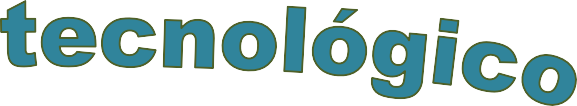 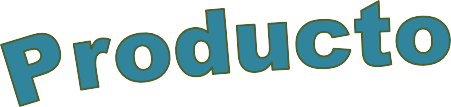 CONSIGNA DE TRABAJOCompletar el cuadro con características de cada tipo de producto tecnológico.En la siguiente imagen identificar todos los productos tecnológicos. Y clasificarlos en bienes servicios y procesos.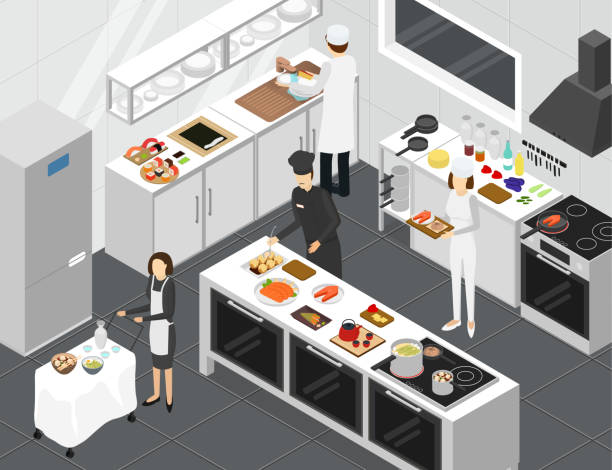 BIENESSERVICIOSPROCESOS